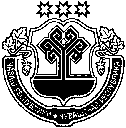 Муниципальное бюджетное дошкольное образовательное учреждение                                              «Детский сад № 1 «Теремок»                                                                                                                                      города Алатыря Чувашской РеспубликиПРИКАЗ30.09.2022                                                                                                                            № 36Об оказании платных дополнительных                                                                                                    образовательных услуг               На основании Закона Российской Федерации от 29.12.2012 г. № 273-ФЗ «Об образовании в РФ», Закона РФ «О защите прав потребителей», в соответствии с Правилами оказания платных образовательных услуг, утвержденными  Постановлением Правительства РФ от 15 августа 2013 г. N 706 , СанПиН 2.4.1.3049-13 «Санитарно-эпидемиологические требования к устройству, содержанию и организации режима работы в дошкольных образовательных организациях»,  утвержденным  Постановлением Главного государственного санитарного врача Российской Федерации 15 мая 2013года, ФЗ от 01.05.2022г №135-ФЗ «О внесении изменения в ст.16 Закона Российской Федерации «»О защите прав потребителей», Уставом МБДОУ «Детский сад №1 «Теремок» города Алатыря Чувашской Республики, учитывая поступившие заявления родителей с просьбой оказать воспитанникам платные дополнительные образовательные услуги в 2022-2023 учебном годуПРИКАЗЫВАЮ:1. Утвердить следующий перечень платных дополнительных образовательных услуг на 2022-2023 учебный год:Раннее обучение чтению «Читалочка» (подготовительная группа);Развитие логического мышления «Логика» (подготовительная группа) Развитие логического  мышления «Занимательная логика»  (старшая группа);Раннее обучение английскому языку  «Англичаночка» (средняя, старшая группы); Обучение ритмике «Топотушки» (младшая, средняя, старшая группы);Коррекция речи «Учимся говорить правильно» ( средняя, старшая, подготовительная группы). 2. Утвердить ежемесячный размер  оплаты  за дополнительные образовательные услуги на 2022-2023 учебный год: 2.1. Раннее обучение чтению «Читалочка»   - 550 рублей; 2.2. Развитие логического мышления «Логика» -550 рублей; 2.3. Развитие логического  мышления «Занимательная логика» - 550 рублей; 2.4. Раннее обучение английскому языку  «Англичаночка» - 550 рублей;  2.5. Обучение ритмике «Топотушки» - 550 рублей; 2.6. Коррекция речи «Учимся говорить правильно»  - 550 рублей.3. Оплату за дополнительные платные образовательные услуги производить путём перечисления средств на спецсчет дошкольного учреждения, предоставляющего дополнительные услуги. 4. Утвердить наполняемость кружков и количество групп в каждом из них: 4.1. Раннее обучение чтению «Читалочка»   - 21 человек, 1 группа; 4.2. Развитие логического мышления «Логика» - 11 человек, 1 группа; 4.3. Развитие логического  мышления «Занимательная логика» -  16 человек, 1 группа; 4.4. Раннее обучение английскому языку  «Англичаночка» - 13 человек, 1 группа;  4.5. Обучение ритмике «Топотушки» -40 человек, 2 группы; 4.6. Коррекция речи «Учимся говорить правильно»  -24 человека, 2 группы; Списки детей, получающих услуги считать приложением к настоящему приказу. 5.Утвердить еженедельный график работы педагогов дополнительного образования:          5.1. Раннее обучение чтению «Читалочка»  - вторник, четверг с 15.30 до 17.00 часов:      Вторник      15.30 – 16.00 - подготовка к занятиям, ведение документации, работа с родителями      16.00 -16.30 - занятие с группой       16.35- 17.00 – работа с родителями       Четверг      15.30 – 16.00 - подготовка к занятиям, ведение документации, работа с родителями      16.00 -16.30 - занятие с группой       16.35- 17.00 – работа с родителями   5.2. Развитие логического мышления «Логика»- понедельник, пятница с 16.00 до 17.00 часов:       Понедельник       16.00 – 16.20 - подготовка к занятиям, ведение документации, работа с родителями      16.30 - 17.00 - занятие с группой      Пятница      16.00 – 16.30 - подготовка к занятиям, ведение документации, работа с родителями      16.40 - 17.10 - занятие с группой. 5.3. Развитие логического  мышления «Занимательная логика» »- вторник, пятница с 16.00 до                         17.00 часов:       Вторник       16.00 – 16.20 - подготовка к занятиям, ведение документации, работа с родителями      16.25 - 17.00 - занятие с группой      Пятница      16.00 – 16.20 - подготовка к занятиям, ведение документации, работа с родителями      16.25 - 17.00 - занятие с группой.  5.4. Раннее обучение английскому языку  «Англичаночка» - понедельник, среда  с 16.00 до 17.00 часов.      Понедельник      16.00 - 16.30 - подготовка к занятиям, ведение документации, работа с родителями      16.30 -16.45 - занятие с  группой       16.45 -17.00 – работа с родителями      Среда      16.00 - 16.30 - подготовка к занятиям, ведение документации, работа с родителями      16.30 -16.45 - занятие с  группой       16.45 -17.00 – работа с родителями.5.5. Обучение ритмике «Топотушки»  - вторник, четверг с 15.30 до 18.00 часов :Вторник      15.30 - 16.20 - подготовка к занятиям, ведение документации, работа с родителями      16.20 -16.30 - занятие в младшей группе       16.30-16.40 – перерыв между занятиями      16.40 -17.05 - занятие в средней группе      17.05-17.15 – перерыв между занятиями      17.15 -17.45 - занятие в старшей группе      17.45 -18.00 – ведение документации, работа с родителямиЧетверг      15.30 - 16.20 - подготовка к занятиям, ведение документации, работа с родителями      16.20 -16.30 - занятие в младшей группе       16.30-16.40 – перерыв между занятиями      16.40 -17.05 - занятие в средней группе      17.05-17.15 – перерыв между занятиями      17.15 -17.45 - занятие в старшей группе      17.45 -18.00 – ведение документации, работа с родителями5.6. Коррекция речи «Учимся говорить правильно» -понедельник, среда с 15.30 до 18.00 часов :Понедельник      15.30 - 17.00 - занятия           Среда            15.30 - 17.00 - занятия    6. Утвердить сроки предоставления платных услуг: с 03.10.2022 г. по 31.05.2023 года –  8 месяцев.7. Утвердить на период: -с 03.10.2022 г. по 31.05.2023 года учебные планы, расписание  занятий, программы по дополнительному образованию детей по каждому виду услуг:7.1Развитие логического  мышления «Занимательная логика»  (старшая группа);7.2.Раннее обучение английскому языку  «Англичаночка» (средняя, старшая группы);7.3. Обучение ритмике «Топотушки» (младшая, средняя, старшая группы);7.4.Коррекция речи «Учимся говорить правильно» ( средняя, старшая, подготовительная группы).-с 11.10.2022 г. по 31.05.2023 года  учебные планы, расписание  занятий, программы по дополнительному образованию детей по  виду услуг:7.5. Раннее обучение чтению «Читалочка» (подготовительная группа);7.6.Развитие логического мышления «Логика» (подготовительная группа),принятые на заседании педагогического совета МБДОУ 08.09.2021 г, протокол № 1.8. Заключить трудовые договора с педагогами дополнительного образования Мальцевой Александрой Александровной (4 часа в неделю), Николаевой Светланой Валентиновной (2 часа в неделю), Васягиной Вероникой Владимировной ( 2 часа в неделю), Фирсовой Ольгой Николаевной (5 часов в неделю), Владимировой Викторией Сергеевной (3 часа в неделю). Ознакомить их с должностными инструкциями, инструкциями по охране труда. Оплату труда педагогам дополнительного образования производить за счёт внебюджетных средств, за фактически отработанное время на основании тарификации и штатного расписания.9. Закрепить за педагогами следующие помещения:9.1. Раннее обучение чтению «Читалочка»  помещение подготовительной группы (часть);9.2. Развитие логического мышления «Логика» помещение подготовительной группы (часть);9.3.Развитие логического  мышления «Занимательная логика» помещение старшей группы (часть);9.4 Раннее обучение английскому языку  «Англичаночка» помещение музыкального зала; 9.5. Обучение ритмике «Топотушки» помещение музыкального зала;9.6. Коррекция речи «Учимся говорить правильно»  помещение музыкального зала.10.Утвердить штатное расписание педагогов, тарификацию на 2022-2023 учебный год на период оказания дополнительных услуг.11. Контроль за качественным проведением занятий, посещаемостью детей, оформлением табеля учёта посещаемости кружков возложить на старшего воспитателя Нуякшеву Ольгу Евгеньевну.12. Контроль за расходованием средств, полученных от предоставления платных дополнительных образовательных услуг возложить на коллегиальный орган управления общее собрание родителей МБДОУ.13. Контроль за учётом рабочего времени педагогов, оплатой труда, оплатой услуг, составлением табеля учёта рабочего времени, а также исполнением настоящего приказа оставляю за собой. Заведующий МБДОУ «Детский сад №1»Теремок»  города Алатыря Чувашской Республики                                                        Н.Н. Королева